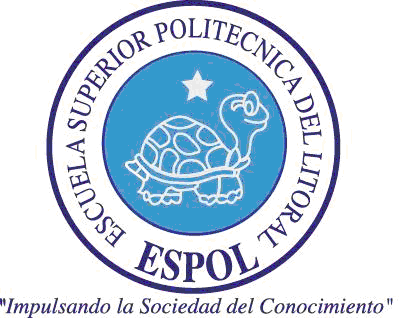 ESPOL –EDCOMEXAMEN PARCIALMATERIA: Estrategias Creativas Publicitarias PROFESOR:  Ing.  L.  M.A.E.NOMBRE:PARALELO: FECHA: COMPROMISO DE HONORYo, ................................................................................... al firmar este compromiso, reconozco que el presente examen está diseñado para ser resuelto de manera individual, que puedo usar una calculadora ordinaria para cálculos aritméticos, un lápiz o esferográficos; que solo puedo comunicarme con la persona responsable de la recepción del examen; y, cualquier instrumento de comunicación que hubiere traído, debo apagarlo y depositarlo en la parte anterior del aula, junto con algún otro material que se encuentre acompañándolo.  No debo además, consultar libros, notas, ni apuntes adicionales a las que se entreguen en ésta evaluación.  Los temas debo desarrollarlos de manera ordenada.Firmo al pie del presente compromiso, como constancia de haber leído y de aceptar la declaración anterior."Como estudiante de  ESPOL me comprometo a combatir la mediocridad , por eso no copio ni dejo copiar"_____________     Firma               PARALELO..........                  NÚMERO DE MATRÍCULA..............50 puntos                         TOTAL PRUEBAVALORACIONTEMAS10 puntos1) Explique brevemente en qué consisten la espiral y la espiral ampliada de la publicidad10 puntos2) Explique brevemente sobre los principales objetivos de la publicidad10 puntos3) Explique brevemente la diferencia entre publicidad BTL y ATL10 puntos4) Explique brevemente en que radica la Comunicación integrada de Marketing 10 puntos5) Explique brevemente en que consiste el eje del mensajer